MOD	RCC/68A8/1RESOLUCIÓN 148 ()Tareas y funciones del Vicesecretario GeneralLa Conferencia de Plenipotenciarios de la Unión Internacional de Telecomunicaciones (),considerandoa)	que en la Resolución 108 (Marrakech, 2002) de la Conferencia de Plenipotenciarios se encarga al Consejo que establezca un Grupo de Trabajo abierto a la participación de los Estados Miembros con el siguiente mandato:i)	examinar el funcionamiento del Comité de Coordinación, incluidas las tareas del Vicesecretario General y el papel de los demás funcionarios de elección;ii)	someter al Consejo un informe que contenga, en particular, proyectos de textos que puedan ser necesarios para modificar la Constitución y el Convenio de la UIT, y que, en su caso, puedan utilizar los Estados Miembros para preparar sus propuestas al respecto a la siguiente Conferencia de Plenipotenciarios;b)	que las tareas y funciones del Vicesecretario General no se indican explícitamente en los instrumentos fundamentales de la Unión,observandoque la reunión de 2003 del Consejo estableció un Grupo de Trabajo encargado de examinar este asunto,observando ademása)	que el Secretario General responde de la gestión global de los recursos de la Unión;b)	que el Secretario General debería delegar una parte de las funciones de gestión de la Unión en el Vicesecretario General, habiendo examinadoel Informe del Grupo de Trabajo del Consejo sobre la Resolución 108, que se sometió a la reunión ordinaria de 2005 del Consejo,reconociendola necesidad de utilizar de manera óptima la función de Vicesecretario General en la gestión de la Unión, resuelveque, en aras de una mayor transparencia y eficacia de la gestión de la Unión, el ecretario General, de conformidad con los instrumentos fundamentales responsabilidades en materia de funcionamiento y de gestión,encarga al Secretario General1	que prepare directrices específicas sobre las tareas delegadas en el Vicesecretario General y las someta a la consideración de la próxima reunión ordinaria del Consejo, si ha lugar;2	que publique directrices claras y específicas sobre las tareas delegadas en el Vicesecretario General y las ponga en conocimiento de los miembros de la Unión y el personal de la UIT,encarga además al Secretario Generalque comunique todos los cambios de las directrices relativas a las tareas delegadas en el Vicesecretario General, de conformidad con encarga al Secretario General supra.______________Conferencia de Plenipotenciarios (PP-22)
Bucarest, 26 de septiembre – 14 de octubre de 2022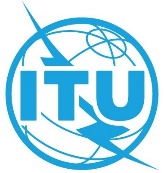 SESIÓN PLENARIAAddéndum 8 al
Documento 68-S18 de agosto de 2022Original: rusoEstados Miembros de la UIT, miembros de la
Comunidad Regional de Comunicaciones (CRC)Estados Miembros de la UIT, miembros de la
Comunidad Regional de Comunicaciones (CRC)RESOLUCIÓN 148 (АNTALYA, 2006)RESOLUCIÓN 148 (АNTALYA, 2006)TAREAS Y FUNCIONES DEL VICESECRETARIO GENERALTAREAS Y FUNCIONES DEL VICESECRETARIO GENERALResumenHabida cuenta de que en la versión actual se definen las tareas y funciones de manera general, parece conveniente describir más pormenorizadamente algunos aspectos de las actividades que lleva a cabo el Vicesecretario General, en particular en relación con la presencia regional, la mejora de la eficacia de los seminarios regionales y el fortalecimiento de la coordinación y la cooperación, y en general con su actuación en pro de una mayor transparencia y eficacia en la gestión de la Unión.Acción solicitadaSe invita a la Conferencia de Plenipotenciarios a considerar esta propuesta y modificar convenientemente la Resolución 148 (Antalya, 2006), Tareas y funciones del Vicesecretario General.Referencias–